AIR TRAFFIC AND NAVIGATION SERVICES CO. LTDREPUBLIC OF SOUTH AFRICA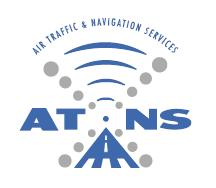 REQUEST FOR PROPOSAL FOR THE APPOINTMENT OF A PANEL OF SUPPLIERS FOR SUPPLY AND DELIVERY OF THE TOOLS AND TOOLBOXES FOR ATNS TECHNICAL CENTRES FOR A PERIOD OF FIVE (5) YEARS.RFP NO: ATNS/TPQ/RFP053/22.23/GENERAL TOOLS AND TOOLBOXES PANELVOLUME 2TENDER SPECIFICATIONS NOVEMBER 2022The information contained within this document is confidential to ATNS in all respects and it is hereby acknowledged that the information as provided shall only be used for the preparation of a response to this document.  The information furnished will not be used for any other purpose than stated and that the information will not directly or indirectly, by agent, employee or representative, be disclosed either in whole or in part, to any other third party without the express written consent by the Company or its representative.GENERAL INSTRUCTIONS TO BIDDERSThe Bidder shall submit all responses, diagrams, project management documentation and drawings according to the GENERAL INFORMATION AND INSTRUCTIONS TO BIDDERS document and in the English language.To assist Bidders only, each paragraph or article has been appended throughout with the letters “(M)”, “(D)”, “(O)” or “(I)”, to indicate whether the requirement is Mandatory, Desirable, Optional or for Information only.ALL RESPONSES TO THE REQUIREMENTS IN THIS DOCUMENT SHALL BE PROVIDED AS FOLLOWS:BIDDERS SHALL RESPOND IN FULL TO EACH ITEM IN THE FORMAT PROVIDED AND REFERENCES (CHAPTER, SECTION, PAGE NUMBER, PARAGRAPH NUMBER) TO DOCUMENTS AND RELEVANT INFORMATION SUPPORTING THE RESPONSES SHALL BE INDICATED IN THE SPACE PROVIDED. THIS INFORMATION WILL BE THE ONLY RESPONSE USED FOR THE EVALUATION AND ASSESSMENT. Responses, provided in the space allowed, that are not clear or inadequate or the lack thereof shall be interpreted as “Not Compliant” even though the compliance column is declared as “Comply” and/or the Bidders offer meets the requirement.  Bidders shall ensure that each response correctly addresses the requirement stated. Responses not addressing the requirement of the specific paragraph shall be interpreted as “Not Compliant”.Bidders shall declare compliance to each and every paragraph of this document in the column labelled “Compliance” as follows:C:	fully compliant		=	2 points:PC:	partly compliant		=	1 point;NC:	not compliant		=	0 points.Noted:	Noted and accepted (applicable to paragraphs marked as “I”, not containing requirements)Bidders shall, for paragraphs declared “PC” or “NC”, include a statement as to the nature of the variation and may additionally supply supporting information in the space provided to demonstrate how the proposal meets the needs of ATNS.Paragraphs marked “(M)”, indicates that the requirement is mandatory and proposals not compliant with the requirement shall be disqualified for further evaluation.Paragraphs marked “(D)”, indicates that the requirement is desirable, and the Bidder is expected to declare their level of compliance, formal response and reference supporting documents.Paragraphs marked “(I)”, indicates that the requirement is for information, however the Bidder is still expected to respond and provide information if requested. Any information gathered herein may form part of the contractual terms.Paragraphs marked “(O)”, indicates that the requirement is optional, and the Bidder may decide how to respond.SCOPE OF WORKThe scope of the project is to appoint a panel of suppliers that are able to supply and deliver the tools and toolboxes for ATNS Technical Centres over a period of 5 years, as listed in Table 2.GENERAL REQUIREMENTSEnvironmental ConditionsThe toolboxes and tools shall operate within specifications, under the following environmental conditions and tolerances.Table 1: Environmental Conditions.The Bidder shall provide technical information in the form of datasheets, brochures or technical specifications to support their response to the requirement. (D)System LifespanThe tools and the toolboxes shall perform within the required specifications for at least 8 years. The Bidder shall provide technical information in the form of datasheets, brochures or technical specifications to support their response to the requirement. (D)MaterialsThe tools and the toolboxes shall be constructed from material that are resistance to rust, peeling or flaking, unless the material has been explicitly specified. The Bidder shall provide technical information in the form of datasheets, brochures or technical specifications to support their response to the requirement. (D)ErgonomicsAll tools shall have handles (where applicable) which are ergonomic in design, with cushioned rubber grip. The Bidder shall provide technical information in the form of datasheets, brochures or technical specifications to support their response to the requirement. (D)SYSTEM FUNCTIONS AND PERFORMANCE REQUIREMENTSThis section contains basic specifications for toolboxes and tools which are required. Items 1 to 41 will be required during the period 2022 to 2023. Items 1 to 75 will be required during the period 2023 to 2028.Table 2. Summary of Required ItemsToolboxThe Bidder shall be able to supply portable aluminium toolboxes which are large enough to store items 2 to 41 contained in Table 2.The toolboxes are required to be shockproof and have tool position inserts/ panels, to house the tools and prevent them from moving around.The Bidder shall provide technical information in the form of datasheets, brochures or technical specifications to support their response to the requirement. (D)Tool SetThe Bidder shall be able to supply the following set of tools as specified from 2.2.1 to 2.2.40 below, to be stored in the toolboxes described in 2.1. The Bidder shall provide technical information in the form of datasheets, brochures, or technical specifications to support their response to each of the listed requirements.Hex Key setA stainless-steel Hex Key set comprising of the following nine (9) Hex Keys sizes:1.5mm, 2mm, 2.5mm, 3mm, 4mm, 5mm, 6mm, 8mm and 10mm. (D)The Hex Key set shall be provided with a size demarcated holder. (D)Combination Spanners setA set of combination spanners set comprising of the following eleven (11) combination spanners (typical overall lengths provided): (D)Size: 5mm, Length: 90mmSize: 6mm, Length: 100mmSize: 7mm, Length: 115mmSize: 8mm, Length: 125mmSize: 9mm, Length: 140mmSize: 10mm, Length: 145mmSize: 11mm, Length: 155mmSize: 12mm, Length: 165mmSize: 13mm, Length: 185mmSize: 17mm, Length: 230mmSize: 19mm, Length: 255mCombination PliersA pair of 200mm combination pliers made from high-grade, corrosion resistant steel. The combination pliers shall have cutters and a pipe grip. (D)The jaws of the combination pliers shall be serrated with a square tip. (D)Crimping Tool- Coax RG58, RG59, RG62 (3A)A coaxial cable crimping tool for crimping the following connectors: (D)RG58RG59RG62.Crimping Tool- Coax RG8, 11, 174, 179, 213 (3K)A coaxial cable crimping tool and die set for crimping the following connectors: (D)RG8;RG11;RG174;RG179;RG213;LMR-100;LMR-400.Crimping Tool- Lobster 1.25- 8.A lobster crimping tool with a ratchet release mechanism, and crimping range of 1.25- 8. (D)Crimping Tool- RJ11, 12, 45A lightweight crimping tool with quick release safety mechanism, for crimping the following modular plugs: (D)RJ11;RJ12;RJ45.The crimping tool shall have a round cable stripper. (D)Digital MultimeterA precision digital multimeter with true-RMS capabilitiesThe multimeter shall have the following specifications: (D)Lifetime warranty.200 hours battery life.AC and DC voltage (max 1000V) and current max (10A) measurement.Resistance measurement (max 50MΩ)Frequency measurement (max 100kHz) Capacitance measurement (max 10,000µF)Temperature measurement (range -40°C / 400°C)Continuity measurement (max 600Ω)Diode test (max 2.4V)The multimeter shall have features that include manual and automatic ranging, display hold, auto hold, and minimum/maximum average recording. (D)Calibration of the multimeter shall be performed via the front panel without having to open the case. (D)The multimeter shall be supplied with the battery which is required for operation, the appropriate test leads and temperature probe. (D)The multimeter shall have CAT III 1000V and CAT IV 600V safety rating. (D)Drill Bit setA set of 25 drill bits for drilling into metal ranging in diameter from 1mm to 13 mm, including half-sizes. The maximum length of a drill bit shall not exceed 150mm. (D)The drill bits shall be constructed from high-grade high-speed steel, or titanium, that is corrosion resistant. (D)The drill bit set shall be provided in a size demarcated case. (D)Flat FileA steel flat file that is typically 150mm in length, suitable for filing metal materials. (D)Flat Nose Pliers- Square NoseA pair of parallel action flat nose pliers with a square tip. (D) The pliers shall have serrated jaws. (D)Gender Changer- DB25 Female to DB9 MaleA DB25 female to DB9 male gender changer. The gender changer shall have EMI/RF shielding. (D)Gender Changer- DB9 Female to DB9 FemaleA DB9 female to DB9 female gender changer. The gender changer shall have EMI/RF shielding. (D)Gender Changer- DB25 Male to DB9 FemaleA DB25 male to DB9 female gender changer. The gender changer shall have EMI/RF shielding. (D)Half Round FileA steel half round file that is 250mm in length, suitable for filing metal materials. The file shall be classic spiral cut. (D)Hammer- 100g Ball PeinA 100g Ball Pein hammer made from hardened and tempered medium carbon steel. (D)Heavy-Duty Side CutterA high leverage diagonal cutter made from high hardness, heavy duty alloy steel. The cutter shall have the following typical cutting capacities: (D)Medium-hard wire (diameter): Ø 4.2 mmHard wire (diameter): Ø 3.0 mmPiano wire (diameter): Ø 2.5 mmJunior HacksawA junior hacksaw with an epoxy coated steel frame. The hacksaw blade shall typically be 150mm long and made from hardened and tempered steel resistant to rust. (D)Retractable Trimming KnifeA trimming knife with 5 retractable blade positions, and 10 spare blades. The trimming knife shall have a blade dispenser to hold 10 spare blades at the rear of the knife. (D)The trimming knife shall have a spring-loaded mechanism to hold the blade securely. (D)Krone ToolA krone tool with a blade constructed from hardened steel. The blade of the krone tool shall be interchangeable with the punch down tool on one end, and a cutter head on the other. (D)Long Nose Pliers- Round NoseA pair of long nose pliers with half-round jaws (electronics pliers). The pliers shall be made from hardened steel. (D)Mini Bent Nose PliersA pair of mini bent nose pliers with half-round jaws. The pliers shall be made from hardened steel. (D)The angle of the bent nose shall be 45 degrees. (D)Ratchet Screwdriver Set- MagneticA ratchet offset screwdriver set comprising of a handle, the following thirty-two (32) bits and twelve (12) sockets: (D)Screwdriver BitsSlotted: 3mm, 4mm, 4.5mm, 5mm, 6mm, 7mm, 8mm and 9mm.Phillips: Sizes 0, 1, 2 and 3.Pozidriv: Sizes 0,1, 2 and 3.Torx tamper-proof: Sizes 8, 10, 15, 20, 25, 27, 30 and 40.Hexagon bits: 1.5mm, 2mm, 2.5mm, 3mm, 4mm, 5mm, 5.5mm and 6mm.SocketsMetric: 6mm, 7mm, 8mm, 10mm, 11mm and 13mm.Imperial:  inch,  inch,   inch,  inch,  inch and  inch.The interchangeable bits and sockets shall be held firmly in the handle by means of magnetism. (D)The bits and sockets shall be stored in a magnetic holder. (D)Screwdriver- #2 PhillipsA #2 Phillips screwdriver made from hardened steel. (D)Screwdriver set- FlatEach toolbox shall be equipped with a set of flat screwdrivers made from hardened steel.The set of screwdrivers shall include 6 screwdrivers in the following sizes (typical screwdriver lengths provided): (D)Tip size: 3mm, length: 80mmTip size: 4mm, length: 100mmTip size: 5,5mm, length:125mmTip size: 6.5mm, length: 150mmTip size: 3mm, length: 200mmTip size: 12mm, length: 250mm.Screwdriver set- PoziA set of Pozi screwdrivers made from hardened steel. The set of screwdrivers shall include 3 screwdrivers with the following sizes (typical lengths provided): (D)Tip size: 0, length: 60mmTip size: 1, length: 80mmTip size: 2, length: 100mm.Screwdriver- Stubby FlatA flat stubby screwdriver with typical length of 25mm, made from hardened steel. The screwdriver head shall be flat and 5.5mm in size. (D)Screwdriver- Stubby PhillipsA Phillips stubby screwdriver with typical length of 25mm, made from hardened steel. The screwdriver head shall be Phillips size 1. (D)Grip Wrench- Adjustable Shifter 150mmAn adjustable shifter grip wrench 150mm in length, made from hardened steel. (D)Grip Wrench- Adjustable Shifter 300mmAn adjustable shifter grip wrench 300mm in length, made from hardened steel. (D)Side Cutter- Oblique 120mmEach toolbox shall be equipped with an oblique side cutter, made from hardened steel. The overall length of the side cutter shall typically be 120mm. (D)Side Cutter- Electronic Full Flush 115mmAn electronic full flush side cutter with typical overall length of 115mm, made from hardened steel. (D)Solder Sucker ToolA hand operated solder sucker tool that can be operated using one hand. The body of the solder sucker tool shall be made from high quality aluminium which is anti-static and temperature resistant. (D)The solder sucker shall have a spring-loaded piston with 3 suction strengths. (D) The nozzle of the solder sucker shall be heat resistant, self-cleaning and easy to replace. Three (3) spare nozzles shall be provided with each solder sucker tool. (D)Gas Soldering Iron kitA portable soldering iron kit powered by butane gas. The soldering iron kit shall include the following tips: (D)1 x hot knife tip1 x deflector tip1 x hot air tip3 x soldering tips.The soldering iron shall have adjustable temperature control up to 580 degrees and a safety mechanism to prevent over-heating. (D)The soldering kit shall be provided in a storage box. (D)Tape MeasureEach toolbox shall be equipped with an 8-meter (8m) tape measure provided in a case with a rubber shell for grip and protection. (D)The tape measure shall be both imperial and metric with centimetre and millimetre markings on one edge of the blade; and inch, 1/8-inch and 1/16-inch markings on the other edge of the blade. (D)The tape measure shall have a blade lock which is operated using one hand, a belt clip and a wrist strap. (D)Cable/ wire Tracker ToolA cable/wire tracker tool for telephone lines compatible with RJ45 and RJ11 interfaces; and supplied with the batteries which are required for operation. (D)The probe of the cable/ wire tracker shall be non-contact. The cable/ wire tracker shall identify the wire or cable which is selected using audible sounds. (D)The signal transmission level of the cable/ wire tracker shall be greater than 3km. (D)Tone and Probe SetA tone generator and amplifier probe set supplied with the batteries which are required for operation, and a set of red and black alligator clips. (D)The tone output shall be 1kHz, 6-volt square wave. (D)The probe tip shall be insulated and inductive. (D)The set shall have adjustable volume control. (D)Water Pump Pliers 250mmA pair of water pump pliers with maximum overall length of 250mm. (D)The pliers shall have a push button for adjustment of the jaws with at least 9 notch adjustment positions. (D)The jaws of the pliers shall be serrated such that the pliers are self-locking on the workpiece. (D)Cable shears- High Leverage 200mmA pair of high leverage cable shears 200mm in length with twin cutting edge. (D)The maximum cutting capacity shall be 20mm. (D)Wire StripperA pair of wire strippers with maximum length of 160mm. (D)The strippers shall have an adjustment stopper with lock nut to adjust the jaws to the desired stripping size. The stripping range shall be 0.3mm to 5mm. (D)Other ToolsThe Bidder shall be able to provide the items listed below. The Bidder shall provide technical information in the form of datasheets, brochures or technical specifications which are appropriately labelled for each item, to support their response to the requirement.Socket and Ratchet Set (D)Hacksaw and Hacksaw Blades (D)Angle Grinder (D)Impact Drill (D)Sledgehammer (D)Claw Hammer (D)18v Chainsaw Battery (D)Petrol Brush Cutter (D)Billy Goat Fixed Deck Brush Cutter (D)Hydraulic Lifting Table (D)Electric Oil Pump (D)Heavy Duty Workshop Table (D)LED Light Battery (D)LED Light Charger (D)16lt Backpack Manual Sprayer (D)Tool Mounting and Storage Solution (D)Measuring Wheel 10 000m (D)18V Cordless Drilling Machine, Charger and Batteries (D)850W 250 Drilling Machine (D)Fixed Deck Brush Cutter (D)18V Cordless Blower and Batteries (D)Brushless Brush Cutter (D)20lt Backpack Manual Sprayer (D)Multipurpose Ladder Fibreglass (D)FS 250 Brush Cutter (D)26” Fixed Deck Brush Cutter (D)800mm Cutter Bar Sickle Mower (D)Rotary Hammer and Chipping (D)Inverter Welding Machine- 220 Amp Welder with Auto Tint Helmet (D)Torch (D)Fibre Splicing Kit (D)Jigsaw (D)1/2” x 5” Extension Bar (D)1/2” x 10” Extension Bar with 3-Way Adapter (D)1/2” Universal Joint (D)1/4” 72 Teeth Quick Release Ratchet Handle (D)1/4” x 3” Extension Bar (D)6-piece 1/4” Socket Bits + Screwdriver Handle (D)1/2” 72 Teeth Quick Release Ratchet Handle (D)Longnose Plier 6” (D)Combination Plier 7” (D)Alloy Cutter (D)Lock Plier 10” (D)Phillips Screwdrivers: PH1 x 75, PH2 x 100 (D)12-piece 1/4” Sockets: Sizes- 4,4.5,5,5.5,6,7,8,9,10,11,12,13 mm (D)18-piece 1/2” sockets: Sizes- 10, 11, 12, 13, 14, 15, 16, 17, 18, 19, 20, 21, 22, 23, 24, 27, 30, 32 (D)Flat Screwdrivers: Sizes- 5×75, 6×100, 8×150 (D)12-piece Spanners: Sizes- 6,8,9,10,11,12,13,14,15,16,17,19 mm (D) Multi network cable tester (D)160mm Combination Pliers (D)165mm Diagonal Cutting Pliers (D)165mm Long Nose Pliers (D)Tweezer Set (D)Punch down tool (D)UTP/ STP Cable Stripper (D)The Bidder shall be able to supply a heavy-duty toolbox (Radar Toolbox) which will be used to house the following items: (D)1/2” x 5” Extension Bar1/2” x 10” Extension Bar with 3-Way Adapter1/2” Universal Joint1/4” 72 Teeth Quick Release Ratchet Handle1/4” x 3” Extension Bar6-piece 1/4” Socket Bits + Screwdriver Handle 1/2” 72 Teeth Quick Release Ratchet HandleLongnose Plier 6”Combination Plier 7”Measuring Tape 3 mAlloy CutterWater Pump Plier 9.5”Lock Plier 10”Phillips Screwdrivers: PH1 x 75, PH2 x 10012-piece 1/4” Sockets: Sizes- 4,4.5,5,5.5,6,7,8,9,10,11,12,13 mm18-piece 1/2” sockets: Sizes- 10, 11, 12, 13, 14, 15, 16, 17, 18, 19, 20, 21, 22, 23, 24, 27, 30, 32Flat Screwdrivers: Sizes 5×75, 6×100, 8×1509pc Hex Keys: Sizes- 1.5,2.2,2.5,3,4,5,6,8,1012 pc Spanner: Sizes- 6,8,9,10,11,12,13,14,15,16,17,19 mm:The Bidder shall provide technical information in the form of datasheets, brochures or technical specifications which are appropriately labelled for each item, to support their response to the requirement.The Bidder shall be able to supply a light-weight hard case (Network Technician Toolkit) which will be used to house the following items: (D)Tone and probe tester aka wire trackerMulti network cable testerSet of screwdriversTorx Head Set: Size – T1, T2, T3, T4, T5, T6, T7, T8, T9, T10, T15, T20, T25, T27, T30, T40Philips Head Set: Sizes – 1mm, 1.5mm, 2mm, 2.5mm, 3mm, 5mm, 6mm, 8mm Slot/Flat Head Set: Sizes – 0.8mm, 1mm, 1.2mm, 1.5mm, 2mm, 2.5mm, 3mm, 3.5mm, 4mm, 4.5mm, 5mm, 5.5mm, 6mm, 6.5mm5m tape measure160mm combination pliers165mm diagonal cutting pliers165mm long nose pliersUtility knife155mm shifting spannerTweezer setPunch down toolUTP/STP cable stripperCrimping tool RJ459- Piece Hex Keys: Sizes- 1.5,2.2,2.5,3,4,5,6,8,10The Bidder shall provide technical information in the form of datasheets, brochures or technical specifications which are appropriately labelled for each item, to support their response to the requirement.ENVIRONMENTAL SUSTAINABILITY REQUIREMENTSSustainability Social and economic development aspects will be considered in all stages of the project, where applicable. This will include local sourcing, where applicable and giving priority to service providers with good Broad-Based Black Economic Empowerment (B-BBEE) profiles.Sustainable procurement of materials shall be adhered with, to reduce the environmental and social impact of the product lifecycle.All requirements as per the Procurement Policy shall be adhered to.The materials used shall be harm-free (e.g., non-flammable and non-explosive) and the chemical composition of materials will not in any way be a risk to human health, should a person be in contact with these materials.The applicable national regulations (including the section 28: Duty of care, of the National Environmental Management Act (NEMA) and environmental bylaws shall be adhered to.LOGISTIC REQUIREMENTSPackaging Handling Storage and TransportationThe tools and toolboxes shall be adequately packaged to protect against damages during transportation. The Bidder shall acknowledge the requirement and indicate compliance.ATNS shall not carry any responsibility for damaged items during transportation and delivery. The Bidder shall acknowledge the requirement and indicate compliance.WarrantyAll tools shall have at least a 12-month warranty period starting at the date of supply and delivery. The Bidder shall provide warranty information for the items to be supplied under this Tender.--------------------- END OF DOCUMENT ---------------------TABLE OF CONTENTSABBREVIATIONSACAlternating currentATNS Air Traffic and Navigation Services B-BBEEBroad-Based Black Economic EmpowermentCCompliantCATCategoryDBD-sub miniatureDCDirect currentEMIElectro-magnetic interferenceFAOR OR Tambo International Airport LMRLow LossNCNon-compliantNEMANational Environmental Management ActPCPartially compliantPMPProject Management PlanRFRadio FrequencyRGRadio GuideRJRegistered JackRMSRoot-mean-squaredSTPShielded Twisted PairTPQ Technical Planning and Quality TS Technical Services UTPUnshielded Twisted PairIndoor ConditionsAmbient Temperature0°C to +40 °CIndoor ConditionsRelative humidity10% to 90% non-condensingOutdoor ConditionsAmbient Temperature-10°C to +50°COutdoor ConditionsTemperature variationsUp to 16°C within 24 hoursOutdoor ConditionsRelative humidity10% to 90% non-condensingCOMPLIANCE (C/PC/NC/Noted)[INSERT FULL RESPONSE FOR EVALUATION HERE][INSERT FULL RESPONSE FOR EVALUATION HERE][INSERT REFERENCE TO ADDITIONAL INFORMATION HERE][INSERT REFERENCE TO ADDITIONAL INFORMATION HERE]COMPLIANCE (C/PC/NC/Noted)[INSERT FULL RESPONSE FOR EVALUATION HERE][INSERT FULL RESPONSE FOR EVALUATION HERE][INSERT REFERENCE TO ADDITIONAL INFORMATION HERE][INSERT REFERENCE TO ADDITIONAL INFORMATION HERE]COMPLIANCE (C/PC/NC/Noted)[INSERT FULL RESPONSE FOR EVALUATION HERE][INSERT FULL RESPONSE FOR EVALUATION HERE][INSERT REFERENCE TO ADDITIONAL INFORMATION HERE][INSERT REFERENCE TO ADDITIONAL INFORMATION HERE]COMPLIANCE (C/PC/NC/Noted)[INSERT FULL RESPONSE FOR EVALUATION HERE][INSERT FULL RESPONSE FOR EVALUATION HERE][INSERT REFERENCE TO ADDITIONAL INFORMATION HERE][INSERT REFERENCE TO ADDITIONAL INFORMATION HERE]ITEM NUMBERITEM DESCRIPTION1Aluminium Toolboxes2Hex Key set3Combination Spanners set4Combination Pliers5Crimping Tool- Coax RG58, RG59, RG62 (3A)6Crimping Tool- Coax RG8, RG11, RG174, RG179, RG213 (3K)7Crimping Tool- Lobster 1.25- 88Crimping Tool- RJ11, RJ12, RJ459Digital Multimeter10Drill Bit set11Flat File12Flat Nose Pliers- Square Nose13Gender Changer- DB25 Female to DB9 Male14Gender Changer- DB9 Female to DB9 Female15Gender Changer- DB25 Male to DB9 Female16Half Round File17Hammer- 100g Ballpein18Heavy Duty Side Cutter19Junior Hacksaw20Retractable Trimming Knife21Krone Tool22Long Nose Pliers- Round Nose23Mini Bent Nose Pliers24Ratchet Screwdriver Set- Magnetic25Screwdriver- #2 Phillips26Screwdriver set- Flat27Screwdriver set- Pozi28Screwdriver- Stubby Flat29Screwdriver- Stubby Phillips30Grip Wrench- Adjustable Shifter 150mm31Grip Wrench- Adjustable Shifter 300mm32Side Cutter- Electronic Full Flush33Side Cutter- Oblique 120mm34Solder Sucker Tool35Gas Soldering Iron36Tape Measure37Cable/ wire Tracker Tool38Tone and Probe Set39Water Pump Pliers 250mm40Cable Shears High Leverage 200mm41Wire Stripper42Socket and Ratchet Set43Hacksaw and Hacksaw Blades44Angle Grinder45Impact Drill46Sledgehammer47Claw Hammer4818v Chainsaw Battery49Petrol Brush Cutter50Billy Goat Fixed Deck Brush Cutter51Hydraulic Lifting Table52Electric Oil Pump53Heavy Duty Workshop Table54LED Light Battery55LED Light Charger5616lt Backpack Manual Sprayer57Tool Mounting and Storage Solution58Measuring Wheel 10 000m5918V Cordless Drilling Machine, Charger, and Batteries60850W 250 Drilling Machine61Fixed Deck Brush Cutter6218V Cordless Blower and Batteries63Brushless Brush Cutter6420lt Backpack Manual Sprayer65Multipurpose Ladder Fibreglass66FS 250 Brush Cutter6726” Fixed Deck Brush Cutter68800mm Cutter Bar Sickle Mower69Rotary Hammer and Chipping70Inverter Welding Machine- 220 Amp Welder with Auto Tint Helmet71Torch72Fibre Splicing Kit73Jigsaw74Heavy Duty Toolbox (Radar Toolbox)751/2” x 5” Extension Bar761/2” x 10” Extension Bar with 3-Way Adapter771/2” Universal Joint781/4” 72 Teeth Quick Release Ratchet Handle791/4” x 3” Extension Bar806- piece 1/4” Socket Bits + Screwdriver Handle 811/2” 72 Teeth Quick Release Ratchet Handle82Longnose Plier 6”83Combination Plier 7”84Alloy Cutter85Lock Plier 10”86Phillips Screwdrivers: PH1 x 75, PH2 x 1008712- piece 1/4” Sockets: Sizes- 4,4.5,5,5.5,6,7,8,9,10,11,12,13 mm8818- piece 1/2” sockets: Sizes- 10, 11, 12, 13, 14, 15, 16, 17, 18, 19, 20, 21, 22, 23, 24, 27, 30, 3289Flat Screwdrivers: Sizes- 5×75, 6×100, 8×1509012-  piece Spanners: Sizes- 6,8,9,10,11,12,13,14,15,16,17,19 mm91Light-weight hard case (Network Technician Toolkit)92Multi network cable tester93160mm Combination Pliers94165mm Diagonal Cutting Pliers95165mm Long Nose Pliers96Tweezer Set97Punch down tool98UTP/ STP Cable StripperCOMPLIANCE (C/PC/NC/Noted)[INSERT FULL RESPONSE FOR EVALUATION HERE][INSERT FULL RESPONSE FOR EVALUATION HERE][INSERT REFERENCE TO ADDITIONAL INFORMATION HERE][INSERT REFERENCE TO ADDITIONAL INFORMATION HERE]COMPLIANCE (C/PC/NC/Noted)[INSERT FULL RESPONSE FOR EVALUATION HERE][INSERT FULL RESPONSE FOR EVALUATION HERE][INSERT REFERENCE TO ADDITIONAL INFORMATION HERE][INSERT REFERENCE TO ADDITIONAL INFORMATION HERE]COMPLIANCE (C/PC/NC/Noted)[INSERT FULL RESPONSE FOR EVALUATION HERE][INSERT FULL RESPONSE FOR EVALUATION HERE][INSERT REFERENCE TO ADDITIONAL INFORMATION HERE][INSERT REFERENCE TO ADDITIONAL INFORMATION HERE]COMPLIANCE (C/PC/NC/Noted)[INSERT FULL RESPONSE FOR EVALUATION HERE][INSERT FULL RESPONSE FOR EVALUATION HERE][INSERT REFERENCE TO ADDITIONAL INFORMATION HERE][INSERT REFERENCE TO ADDITIONAL INFORMATION HERE]COMPLIANCE (C/PC/NC/Noted)[INSERT FULL RESPONSE FOR EVALUATION HERE][INSERT FULL RESPONSE FOR EVALUATION HERE][INSERT REFERENCE TO ADDITIONAL INFORMATION HERE][INSERT REFERENCE TO ADDITIONAL INFORMATION HERE]COMPLIANCE (C/PC/NC/Noted)[INSERT FULL RESPONSE FOR EVALUATION HERE][INSERT FULL RESPONSE FOR EVALUATION HERE][INSERT REFERENCE TO ADDITIONAL INFORMATION HERE][INSERT REFERENCE TO ADDITIONAL INFORMATION HERE]COMPLIANCE (C/PC/NC/Noted)[INSERT FULL RESPONSE FOR EVALUATION HERE][INSERT FULL RESPONSE FOR EVALUATION HERE][INSERT REFERENCE TO ADDITIONAL INFORMATION HERE][INSERT REFERENCE TO ADDITIONAL INFORMATION HERE]COMPLIANCE (C/PC/NC/Noted)[INSERT FULL RESPONSE FOR EVALUATION HERE][INSERT FULL RESPONSE FOR EVALUATION HERE][INSERT REFERENCE TO ADDITIONAL INFORMATION HERE][INSERT REFERENCE TO ADDITIONAL INFORMATION HERE]COMPLIANCE (C/PC/NC/Noted)[INSERT FULL RESPONSE FOR EVALUATION HERE][INSERT FULL RESPONSE FOR EVALUATION HERE][INSERT REFERENCE TO ADDITIONAL INFORMATION HERE][INSERT REFERENCE TO ADDITIONAL INFORMATION HERE]COMPLIANCE (C/PC/NC/Noted)[INSERT FULL RESPONSE FOR EVALUATION HERE][INSERT FULL RESPONSE FOR EVALUATION HERE][INSERT REFERENCE TO ADDITIONAL INFORMATION HERE][INSERT REFERENCE TO ADDITIONAL INFORMATION HERE]COMPLIANCE (C/PC/NC/Noted)[INSERT FULL RESPONSE FOR EVALUATION HERE][INSERT FULL RESPONSE FOR EVALUATION HERE][INSERT REFERENCE TO ADDITIONAL INFORMATION HERE][INSERT REFERENCE TO ADDITIONAL INFORMATION HERE]COMPLIANCE (C/PC/NC/Noted)[INSERT FULL RESPONSE FOR EVALUATION HERE][INSERT FULL RESPONSE FOR EVALUATION HERE][INSERT REFERENCE TO ADDITIONAL INFORMATION HERE][INSERT REFERENCE TO ADDITIONAL INFORMATION HERE]COMPLIANCE (C/PC/NC/Noted)[INSERT FULL RESPONSE FOR EVALUATION HERE][INSERT FULL RESPONSE FOR EVALUATION HERE][INSERT REFERENCE TO ADDITIONAL INFORMATION HERE][INSERT REFERENCE TO ADDITIONAL INFORMATION HERE]COMPLIANCE (C/PC/NC/Noted)[INSERT FULL RESPONSE FOR EVALUATION HERE][INSERT FULL RESPONSE FOR EVALUATION HERE][INSERT REFERENCE TO ADDITIONAL INFORMATION HERE][INSERT REFERENCE TO ADDITIONAL INFORMATION HERE]COMPLIANCE (C/PC/NC/Noted)[INSERT FULL RESPONSE FOR EVALUATION HERE][INSERT FULL RESPONSE FOR EVALUATION HERE][INSERT REFERENCE TO ADDITIONAL INFORMATION HERE][INSERT REFERENCE TO ADDITIONAL INFORMATION HERE]COMPLIANCE (C/PC/NC/Noted)[INSERT FULL RESPONSE FOR EVALUATION HERE][INSERT FULL RESPONSE FOR EVALUATION HERE][INSERT REFERENCE TO ADDITIONAL INFORMATION HERE][INSERT REFERENCE TO ADDITIONAL INFORMATION HERE]COMPLIANCE (C/PC/NC/Noted)[INSERT FULL RESPONSE FOR EVALUATION HERE][INSERT FULL RESPONSE FOR EVALUATION HERE][INSERT REFERENCE TO ADDITIONAL INFORMATION HERE][INSERT REFERENCE TO ADDITIONAL INFORMATION HERE]COMPLIANCE (C/PC/NC/Noted)[INSERT FULL RESPONSE FOR EVALUATION HERE][INSERT FULL RESPONSE FOR EVALUATION HERE][INSERT REFERENCE TO ADDITIONAL INFORMATION HERE][INSERT REFERENCE TO ADDITIONAL INFORMATION HERE]COMPLIANCE (C/PC/NC/Noted)[INSERT FULL RESPONSE FOR EVALUATION HERE][INSERT FULL RESPONSE FOR EVALUATION HERE][INSERT REFERENCE TO ADDITIONAL INFORMATION HERE][INSERT REFERENCE TO ADDITIONAL INFORMATION HERE]COMPLIANCE (C/PC/NC/Noted)[INSERT FULL RESPONSE FOR EVALUATION HERE][INSERT FULL RESPONSE FOR EVALUATION HERE][INSERT REFERENCE TO ADDITIONAL INFORMATION HERE][INSERT REFERENCE TO ADDITIONAL INFORMATION HERE]COMPLIANCE (C/PC/NC/Noted)[INSERT FULL RESPONSE FOR EVALUATION HERE][INSERT FULL RESPONSE FOR EVALUATION HERE][INSERT REFERENCE TO ADDITIONAL INFORMATION HERE][INSERT REFERENCE TO ADDITIONAL INFORMATION HERE]COMPLIANCE (C/PC/NC/Noted)[INSERT FULL RESPONSE FOR EVALUATION HERE][INSERT FULL RESPONSE FOR EVALUATION HERE][INSERT REFERENCE TO ADDITIONAL INFORMATION HERE][INSERT REFERENCE TO ADDITIONAL INFORMATION HERE]COMPLIANCE (C/PC/NC/Noted)[INSERT FULL RESPONSE FOR EVALUATION HERE][INSERT FULL RESPONSE FOR EVALUATION HERE][INSERT REFERENCE TO ADDITIONAL INFORMATION HERE][INSERT REFERENCE TO ADDITIONAL INFORMATION HERE]COMPLIANCE (C/PC/NC/Noted)[INSERT FULL RESPONSE FOR EVALUATION HERE][INSERT FULL RESPONSE FOR EVALUATION HERE][INSERT REFERENCE TO ADDITIONAL INFORMATION HERE][INSERT REFERENCE TO ADDITIONAL INFORMATION HERE]COMPLIANCE (C/PC/NC/Noted)[INSERT FULL RESPONSE FOR EVALUATION HERE][INSERT FULL RESPONSE FOR EVALUATION HERE][INSERT REFERENCE TO ADDITIONAL INFORMATION HERE][INSERT REFERENCE TO ADDITIONAL INFORMATION HERE]COMPLIANCE (C/PC/NC/Noted)[INSERT FULL RESPONSE FOR EVALUATION HERE][INSERT FULL RESPONSE FOR EVALUATION HERE][INSERT REFERENCE TO ADDITIONAL INFORMATION HERE][INSERT REFERENCE TO ADDITIONAL INFORMATION HERE]COMPLIANCE (C/PC/NC/Noted)[INSERT FULL RESPONSE FOR EVALUATION HERE][INSERT FULL RESPONSE FOR EVALUATION HERE][INSERT REFERENCE TO ADDITIONAL INFORMATION HERE][INSERT REFERENCE TO ADDITIONAL INFORMATION HERE]COMPLIANCE (C/PC/NC/Noted)[INSERT FULL RESPONSE FOR EVALUATION HERE][INSERT FULL RESPONSE FOR EVALUATION HERE][INSERT REFERENCE TO ADDITIONAL INFORMATION HERE][INSERT REFERENCE TO ADDITIONAL INFORMATION HERE]COMPLIANCE (C/PC/NC/Noted)[INSERT FULL RESPONSE FOR EVALUATION HERE][INSERT FULL RESPONSE FOR EVALUATION HERE][INSERT REFERENCE TO ADDITIONAL INFORMATION HERE][INSERT REFERENCE TO ADDITIONAL INFORMATION HERE]COMPLIANCE (C/PC/NC/Noted)[INSERT FULL RESPONSE FOR EVALUATION HERE][INSERT FULL RESPONSE FOR EVALUATION HERE][INSERT REFERENCE TO ADDITIONAL INFORMATION HERE][INSERT REFERENCE TO ADDITIONAL INFORMATION HERE]COMPLIANCE (C/PC/NC/Noted)[INSERT FULL RESPONSE FOR EVALUATION HERE][INSERT FULL RESPONSE FOR EVALUATION HERE][INSERT REFERENCE TO ADDITIONAL INFORMATION HERE][INSERT REFERENCE TO ADDITIONAL INFORMATION HERE]COMPLIANCE (C/PC/NC/Noted)[INSERT FULL RESPONSE FOR EVALUATION HERE][INSERT FULL RESPONSE FOR EVALUATION HERE][INSERT REFERENCE TO ADDITIONAL INFORMATION HERE][INSERT REFERENCE TO ADDITIONAL INFORMATION HERE]COMPLIANCE (C/PC/NC/Noted)[INSERT FULL RESPONSE FOR EVALUATION HERE][INSERT FULL RESPONSE FOR EVALUATION HERE][INSERT REFERENCE TO ADDITIONAL INFORMATION HERE][INSERT REFERENCE TO ADDITIONAL INFORMATION HERE]COMPLIANCE (C/PC/NC/Noted)[INSERT FULL RESPONSE FOR EVALUATION HERE][INSERT FULL RESPONSE FOR EVALUATION HERE][INSERT REFERENCE TO ADDITIONAL INFORMATION HERE][INSERT REFERENCE TO ADDITIONAL INFORMATION HERE]COMPLIANCE (C/PC/NC/Noted)[INSERT FULL RESPONSE FOR EVALUATION HERE][INSERT FULL RESPONSE FOR EVALUATION HERE][INSERT REFERENCE TO ADDITIONAL INFORMATION HERE][INSERT REFERENCE TO ADDITIONAL INFORMATION HERE]COMPLIANCE (C/PC/NC/Noted)[INSERT FULL RESPONSE FOR EVALUATION HERE][INSERT FULL RESPONSE FOR EVALUATION HERE][INSERT REFERENCE TO ADDITIONAL INFORMATION HERE][INSERT REFERENCE TO ADDITIONAL INFORMATION HERE]COMPLIANCE (C/PC/NC/Noted)[INSERT FULL RESPONSE FOR EVALUATION HERE][INSERT FULL RESPONSE FOR EVALUATION HERE][INSERT REFERENCE TO ADDITIONAL INFORMATION HERE][INSERT REFERENCE TO ADDITIONAL INFORMATION HERE]COMPLIANCE (C/PC/NC/Noted)[INSERT FULL RESPONSE FOR EVALUATION HERE][INSERT FULL RESPONSE FOR EVALUATION HERE][INSERT REFERENCE TO ADDITIONAL INFORMATION HERE][INSERT REFERENCE TO ADDITIONAL INFORMATION HERE]COMPLIANCE (C/PC/NC/Noted)[INSERT FULL RESPONSE FOR EVALUATION HERE][INSERT FULL RESPONSE FOR EVALUATION HERE][INSERT REFERENCE TO ADDITIONAL INFORMATION HERE][INSERT REFERENCE TO ADDITIONAL INFORMATION HERE]COMPLIANCE (C/PC/NC/Noted)[INSERT FULL RESPONSE FOR EVALUATION HERE][INSERT FULL RESPONSE FOR EVALUATION HERE][INSERT REFERENCE TO ADDITIONAL INFORMATION HERE][INSERT REFERENCE TO ADDITIONAL INFORMATION HERE]COMPLIANCE (C/PC/NC/Noted)[INSERT FULL RESPONSE FOR EVALUATION HERE][INSERT FULL RESPONSE FOR EVALUATION HERE][INSERT REFERENCE TO ADDITIONAL INFORMATION HERE][INSERT REFERENCE TO ADDITIONAL INFORMATION HERE]COMPLIANCE (C/PC/NC/Noted)[INSERT FULL RESPONSE FOR EVALUATION HERE][INSERT FULL RESPONSE FOR EVALUATION HERE][INSERT REFERENCE TO ADDITIONAL INFORMATION HERE][INSERT REFERENCE TO ADDITIONAL INFORMATION HERE]COMPLIANCE (C/PC/NC/Noted)[INSERT FULL RESPONSE FOR EVALUATION HERE][INSERT FULL RESPONSE FOR EVALUATION HERE][INSERT REFERENCE TO ADDITIONAL INFORMATION HERE][INSERT REFERENCE TO ADDITIONAL INFORMATION HERE]COMPLIANCE (C/PC/NC/Noted)[INSERT FULL RESPONSE FOR EVALUATION HERE][INSERT FULL RESPONSE FOR EVALUATION HERE][INSERT REFERENCE TO ADDITIONAL INFORMATION HERE][INSERT REFERENCE TO ADDITIONAL INFORMATION HERE]COMPLIANCE (C/PC/NC/Noted)[INSERT FULL RESPONSE FOR EVALUATION HERE][INSERT FULL RESPONSE FOR EVALUATION HERE][INSERT REFERENCE TO ADDITIONAL INFORMATION HERE][INSERT REFERENCE TO ADDITIONAL INFORMATION HERE]COMPLIANCE (C/PC/NC/Noted)[INSERT FULL RESPONSE FOR EVALUATION HERE][INSERT FULL RESPONSE FOR EVALUATION HERE][INSERT REFERENCE TO ADDITIONAL INFORMATION HERE][INSERT REFERENCE TO ADDITIONAL INFORMATION HERE]COMPLIANCE (C/PC/NC/Noted)[INSERT FULL RESPONSE FOR EVALUATION HERE][INSERT FULL RESPONSE FOR EVALUATION HERE][INSERT REFERENCE TO ADDITIONAL INFORMATION HERE][INSERT REFERENCE TO ADDITIONAL INFORMATION HERE]COMPLIANCE (C/PC/NC/Noted)[INSERT FULL RESPONSE FOR EVALUATION HERE][INSERT FULL RESPONSE FOR EVALUATION HERE][INSERT REFERENCE TO ADDITIONAL INFORMATION HERE][INSERT REFERENCE TO ADDITIONAL INFORMATION HERE]COMPLIANCE (C/PC/NC/Noted)[INSERT FULL RESPONSE FOR EVALUATION HERE][INSERT FULL RESPONSE FOR EVALUATION HERE][INSERT REFERENCE TO ADDITIONAL INFORMATION HERE][INSERT REFERENCE TO ADDITIONAL INFORMATION HERE]COMPLIANCE (C/PC/NC/Noted)[INSERT FULL RESPONSE FOR EVALUATION HERE][INSERT FULL RESPONSE FOR EVALUATION HERE][INSERT REFERENCE TO ADDITIONAL INFORMATION HERE][INSERT REFERENCE TO ADDITIONAL INFORMATION HERE]COMPLIANCE (C/PC/NC/Noted)[INSERT FULL RESPONSE FOR EVALUATION HERE][INSERT FULL RESPONSE FOR EVALUATION HERE][INSERT REFERENCE TO ADDITIONAL INFORMATION HERE][INSERT REFERENCE TO ADDITIONAL INFORMATION HERE]COMPLIANCE (C/PC/NC/Noted)[INSERT FULL RESPONSE FOR EVALUATION HERE][INSERT FULL RESPONSE FOR EVALUATION HERE][INSERT REFERENCE TO ADDITIONAL INFORMATION HERE][INSERT REFERENCE TO ADDITIONAL INFORMATION HERE]COMPLIANCE (C/PC/NC/Noted)[INSERT FULL RESPONSE FOR EVALUATION HERE][INSERT FULL RESPONSE FOR EVALUATION HERE][INSERT REFERENCE TO ADDITIONAL INFORMATION HERE][INSERT REFERENCE TO ADDITIONAL INFORMATION HERE]COMPLIANCE (C/PC/NC/Noted)[INSERT FULL RESPONSE FOR EVALUATION HERE][INSERT FULL RESPONSE FOR EVALUATION HERE][INSERT REFERENCE TO ADDITIONAL INFORMATION HERE][INSERT REFERENCE TO ADDITIONAL INFORMATION HERE]COMPLIANCE (C/PC/NC/Noted)[INSERT FULL RESPONSE FOR EVALUATION HERE][INSERT FULL RESPONSE FOR EVALUATION HERE][INSERT REFERENCE TO ADDITIONAL INFORMATION HERE][INSERT REFERENCE TO ADDITIONAL INFORMATION HERE]COMPLIANCE (C/PC/NC/Noted)[INSERT FULL RESPONSE FOR EVALUATION HERE][INSERT FULL RESPONSE FOR EVALUATION HERE][INSERT REFERENCE TO ADDITIONAL INFORMATION HERE][INSERT REFERENCE TO ADDITIONAL INFORMATION HERE]COMPLIANCE (C/PC/NC/Noted)[INSERT FULL RESPONSE FOR EVALUATION HERE][INSERT FULL RESPONSE FOR EVALUATION HERE][INSERT REFERENCE TO ADDITIONAL INFORMATION HERE][INSERT REFERENCE TO ADDITIONAL INFORMATION HERE]COMPLIANCE (C/PC/NC/Noted)[INSERT FULL RESPONSE FOR EVALUATION HERE][INSERT FULL RESPONSE FOR EVALUATION HERE][INSERT REFERENCE TO ADDITIONAL INFORMATION HERE][INSERT REFERENCE TO ADDITIONAL INFORMATION HERE]COMPLIANCE (C/PC/NC/Noted)[INSERT FULL RESPONSE FOR EVALUATION HERE][INSERT FULL RESPONSE FOR EVALUATION HERE][INSERT REFERENCE TO ADDITIONAL INFORMATION HERE][INSERT REFERENCE TO ADDITIONAL INFORMATION HERE]COMPLIANCE (C/PC/NC/Noted)[INSERT FULL RESPONSE FOR EVALUATION HERE][INSERT FULL RESPONSE FOR EVALUATION HERE][INSERT REFERENCE TO ADDITIONAL INFORMATION HERE][INSERT REFERENCE TO ADDITIONAL INFORMATION HERE]COMPLIANCE (C/PC/NC/Noted)[INSERT FULL RESPONSE FOR EVALUATION HERE][INSERT FULL RESPONSE FOR EVALUATION HERE][INSERT REFERENCE TO ADDITIONAL INFORMATION HERE][INSERT REFERENCE TO ADDITIONAL INFORMATION HERE]COMPLIANCE (C/PC/NC/Noted)[INSERT FULL RESPONSE FOR EVALUATION HERE][INSERT FULL RESPONSE FOR EVALUATION HERE][INSERT REFERENCE TO ADDITIONAL INFORMATION HERE][INSERT REFERENCE TO ADDITIONAL INFORMATION HERE]COMPLIANCE (C/PC/NC/Noted)[INSERT FULL RESPONSE FOR EVALUATION HERE][INSERT FULL RESPONSE FOR EVALUATION HERE][INSERT REFERENCE TO ADDITIONAL INFORMATION HERE][INSERT REFERENCE TO ADDITIONAL INFORMATION HERE]COMPLIANCE (C/PC/NC/Noted)[INSERT FULL RESPONSE FOR EVALUATION HERE][INSERT FULL RESPONSE FOR EVALUATION HERE][INSERT REFERENCE TO ADDITIONAL INFORMATION HERE][INSERT REFERENCE TO ADDITIONAL INFORMATION HERE]COMPLIANCE (C/PC/NC/Noted)[INSERT FULL RESPONSE FOR EVALUATION HERE][INSERT FULL RESPONSE FOR EVALUATION HERE][INSERT REFERENCE TO ADDITIONAL INFORMATION HERE][INSERT REFERENCE TO ADDITIONAL INFORMATION HERE]COMPLIANCE (C/PC/NC/Noted)[INSERT FULL RESPONSE FOR EVALUATION HERE][INSERT FULL RESPONSE FOR EVALUATION HERE][INSERT REFERENCE TO ADDITIONAL INFORMATION HERE][INSERT REFERENCE TO ADDITIONAL INFORMATION HERE]COMPLIANCE (C/PC/NC/Noted)[INSERT FULL RESPONSE FOR EVALUATION HERE][INSERT FULL RESPONSE FOR EVALUATION HERE][INSERT REFERENCE TO ADDITIONAL INFORMATION HERE][INSERT REFERENCE TO ADDITIONAL INFORMATION HERE]COMPLIANCE (C/PC/NC/Noted)[INSERT FULL RESPONSE FOR EVALUATION HERE][INSERT FULL RESPONSE FOR EVALUATION HERE][INSERT REFERENCE TO ADDITIONAL INFORMATION HERE][INSERT REFERENCE TO ADDITIONAL INFORMATION HERE]COMPLIANCE (C/PC/NC/Noted)[INSERT FULL RESPONSE FOR EVALUATION HERE][INSERT FULL RESPONSE FOR EVALUATION HERE][INSERT REFERENCE TO ADDITIONAL INFORMATION HERE][INSERT REFERENCE TO ADDITIONAL INFORMATION HERE]COMPLIANCE (C/PC/NC/Noted)[INSERT FULL RESPONSE FOR EVALUATION HERE][INSERT FULL RESPONSE FOR EVALUATION HERE][INSERT REFERENCE TO ADDITIONAL INFORMATION HERE][INSERT REFERENCE TO ADDITIONAL INFORMATION HERE]COMPLIANCE (C/PC/NC/Noted)[INSERT FULL RESPONSE FOR EVALUATION HERE][INSERT FULL RESPONSE FOR EVALUATION HERE][INSERT REFERENCE TO ADDITIONAL INFORMATION HERE][INSERT REFERENCE TO ADDITIONAL INFORMATION HERE]COMPLIANCE (C/PC/NC/Noted)[INSERT FULL RESPONSE FOR EVALUATION HERE][INSERT FULL RESPONSE FOR EVALUATION HERE][INSERT REFERENCE TO ADDITIONAL INFORMATION HERE][INSERT REFERENCE TO ADDITIONAL INFORMATION HERE]COMPLIANCE (C/PC/NC/Noted)[INSERT FULL RESPONSE FOR EVALUATION HERE][INSERT FULL RESPONSE FOR EVALUATION HERE][INSERT REFERENCE TO ADDITIONAL INFORMATION HERE][INSERT REFERENCE TO ADDITIONAL INFORMATION HERE]COMPLIANCE (C/PC/NC/Noted)[INSERT FULL RESPONSE FOR EVALUATION HERE][INSERT FULL RESPONSE FOR EVALUATION HERE][INSERT REFERENCE TO ADDITIONAL INFORMATION HERE][INSERT REFERENCE TO ADDITIONAL INFORMATION HERE]COMPLIANCE (C/PC/NC/Noted)[INSERT FULL RESPONSE FOR EVALUATION HERE][INSERT FULL RESPONSE FOR EVALUATION HERE][INSERT REFERENCE TO ADDITIONAL INFORMATION HERE][INSERT REFERENCE TO ADDITIONAL INFORMATION HERE]COMPLIANCE (C/PC/NC/Noted)[INSERT FULL RESPONSE FOR EVALUATION HERE][INSERT FULL RESPONSE FOR EVALUATION HERE][INSERT REFERENCE TO ADDITIONAL INFORMATION HERE][INSERT REFERENCE TO ADDITIONAL INFORMATION HERE]COMPLIANCE (C/PC/NC/Noted)[INSERT FULL RESPONSE FOR EVALUATION HERE][INSERT FULL RESPONSE FOR EVALUATION HERE][INSERT REFERENCE TO ADDITIONAL INFORMATION HERE][INSERT REFERENCE TO ADDITIONAL INFORMATION HERE]COMPLIANCE (C/PC/NC/Noted)[INSERT FULL RESPONSE FOR EVALUATION HERE][INSERT FULL RESPONSE FOR EVALUATION HERE][INSERT REFERENCE TO ADDITIONAL INFORMATION HERE][INSERT REFERENCE TO ADDITIONAL INFORMATION HERE]COMPLIANCE (C/PC/NC/Noted)[INSERT FULL RESPONSE FOR EVALUATION HERE][INSERT FULL RESPONSE FOR EVALUATION HERE][INSERT REFERENCE TO ADDITIONAL INFORMATION HERE][INSERT REFERENCE TO ADDITIONAL INFORMATION HERE]COMPLIANCE (C/PC/NC/Noted)[INSERT FULL RESPONSE FOR EVALUATION HERE][INSERT FULL RESPONSE FOR EVALUATION HERE][INSERT REFERENCE TO ADDITIONAL INFORMATION HERE][INSERT REFERENCE TO ADDITIONAL INFORMATION HERE]COMPLIANCE (C/PC/NC/Noted)[INSERT FULL RESPONSE FOR EVALUATION HERE][INSERT FULL RESPONSE FOR EVALUATION HERE][INSERT REFERENCE TO ADDITIONAL INFORMATION HERE][INSERT REFERENCE TO ADDITIONAL INFORMATION HERE]COMPLIANCE (C/PC/NC/Noted)[INSERT FULL RESPONSE FOR EVALUATION HERE][INSERT FULL RESPONSE FOR EVALUATION HERE][INSERT REFERENCE TO ADDITIONAL INFORMATION HERE][INSERT REFERENCE TO ADDITIONAL INFORMATION HERE]COMPLIANCE (C/PC/NC/Noted)[INSERT FULL RESPONSE FOR EVALUATION HERE][INSERT FULL RESPONSE FOR EVALUATION HERE][INSERT REFERENCE TO ADDITIONAL INFORMATION HERE][INSERT REFERENCE TO ADDITIONAL INFORMATION HERE]COMPLIANCE (C/PC/NC/Noted)[INSERT FULL RESPONSE FOR EVALUATION HERE][INSERT FULL RESPONSE FOR EVALUATION HERE][INSERT REFERENCE TO ADDITIONAL INFORMATION HERE][INSERT REFERENCE TO ADDITIONAL INFORMATION HERE]COMPLIANCE (C/PC/NC/Noted)[INSERT FULL RESPONSE FOR EVALUATION HERE][INSERT FULL RESPONSE FOR EVALUATION HERE][INSERT REFERENCE TO ADDITIONAL INFORMATION HERE][INSERT REFERENCE TO ADDITIONAL INFORMATION HERE]COMPLIANCE (C/PC/NC/Noted)[INSERT FULL RESPONSE FOR EVALUATION HERE][INSERT FULL RESPONSE FOR EVALUATION HERE][INSERT REFERENCE TO ADDITIONAL INFORMATION HERE][INSERT REFERENCE TO ADDITIONAL INFORMATION HERE]COMPLIANCE (C/PC/NC/Noted)[INSERT FULL RESPONSE FOR EVALUATION HERE][INSERT FULL RESPONSE FOR EVALUATION HERE][INSERT REFERENCE TO ADDITIONAL INFORMATION HERE][INSERT REFERENCE TO ADDITIONAL INFORMATION HERE]COMPLIANCE (C/PC/NC/Noted)[INSERT FULL RESPONSE FOR EVALUATION HERE][INSERT FULL RESPONSE FOR EVALUATION HERE][INSERT REFERENCE TO ADDITIONAL INFORMATION HERE][INSERT REFERENCE TO ADDITIONAL INFORMATION HERE]COMPLIANCE (C/PC/NC/Noted)[INSERT FULL RESPONSE FOR EVALUATION HERE][INSERT FULL RESPONSE FOR EVALUATION HERE][INSERT REFERENCE TO ADDITIONAL INFORMATION HERE][INSERT REFERENCE TO ADDITIONAL INFORMATION HERE]COMPLIANCE (C/PC/NC/Noted)[INSERT FULL RESPONSE FOR EVALUATION HERE][INSERT FULL RESPONSE FOR EVALUATION HERE][INSERT REFERENCE TO ADDITIONAL INFORMATION HERE][INSERT REFERENCE TO ADDITIONAL INFORMATION HERE]COMPLIANCE (C/PC/NC/Noted)[INSERT FULL RESPONSE FOR EVALUATION HERE][INSERT FULL RESPONSE FOR EVALUATION HERE][INSERT REFERENCE TO ADDITIONAL INFORMATION HERE][INSERT REFERENCE TO ADDITIONAL INFORMATION HERE]COMPLIANCE (C/PC/NC/Noted)[INSERT FULL RESPONSE FOR EVALUATION HERE][INSERT FULL RESPONSE FOR EVALUATION HERE][INSERT REFERENCE TO ADDITIONAL INFORMATION HERE][INSERT REFERENCE TO ADDITIONAL INFORMATION HERE]COMPLIANCE (C/PC/NC/Noted)[INSERT FULL RESPONSE FOR EVALUATION HERE][INSERT FULL RESPONSE FOR EVALUATION HERE][INSERT REFERENCE TO ADDITIONAL INFORMATION HERE][INSERT REFERENCE TO ADDITIONAL INFORMATION HERE]COMPLIANCE (C/PC/NC/Noted)[INSERT FULL RESPONSE FOR EVALUATION HERE][INSERT FULL RESPONSE FOR EVALUATION HERE][INSERT REFERENCE TO ADDITIONAL INFORMATION HERE][INSERT REFERENCE TO ADDITIONAL INFORMATION HERE]COMPLIANCE (C/PC/NC/Noted)[INSERT FULL RESPONSE FOR EVALUATION HERE][INSERT FULL RESPONSE FOR EVALUATION HERE][INSERT REFERENCE TO ADDITIONAL INFORMATION HERE][INSERT REFERENCE TO ADDITIONAL INFORMATION HERE]COMPLIANCE (C/PC/NC/Noted)[INSERT FULL RESPONSE FOR EVALUATION HERE][INSERT FULL RESPONSE FOR EVALUATION HERE][INSERT REFERENCE TO ADDITIONAL INFORMATION HERE][INSERT REFERENCE TO ADDITIONAL INFORMATION HERE]COMPLIANCE (C/PC/NC/Noted)[INSERT FULL RESPONSE FOR EVALUATION HERE][INSERT FULL RESPONSE FOR EVALUATION HERE][INSERT REFERENCE TO ADDITIONAL INFORMATION HERE][INSERT REFERENCE TO ADDITIONAL INFORMATION HERE]COMPLIANCE (C/PC/NC/Noted)[INSERT FULL RESPONSE FOR EVALUATION HERE][INSERT FULL RESPONSE FOR EVALUATION HERE][INSERT REFERENCE TO ADDITIONAL INFORMATION HERE][INSERT REFERENCE TO ADDITIONAL INFORMATION HERE]COMPLIANCE (C/PC/NC/Noted)[INSERT FULL RESPONSE FOR EVALUATION HERE][INSERT FULL RESPONSE FOR EVALUATION HERE][INSERT REFERENCE TO ADDITIONAL INFORMATION HERE][INSERT REFERENCE TO ADDITIONAL INFORMATION HERE]COMPLIANCE (C/PC/NC/Noted)[INSERT FULL RESPONSE FOR EVALUATION HERE][INSERT FULL RESPONSE FOR EVALUATION HERE][INSERT REFERENCE TO ADDITIONAL INFORMATION HERE][INSERT REFERENCE TO ADDITIONAL INFORMATION HERE]COMPLIANCE (C/PC/NC/Noted)[INSERT FULL RESPONSE FOR EVALUATION HERE][INSERT FULL RESPONSE FOR EVALUATION HERE][INSERT REFERENCE TO ADDITIONAL INFORMATION HERE][INSERT REFERENCE TO ADDITIONAL INFORMATION HERE]COMPLIANCE (C/PC/NC/Noted)[INSERT FULL RESPONSE FOR EVALUATION HERE][INSERT FULL RESPONSE FOR EVALUATION HERE][INSERT REFERENCE TO ADDITIONAL INFORMATION HERE][INSERT REFERENCE TO ADDITIONAL INFORMATION HERE]COMPLIANCE (C/PC/NC/Noted)[INSERT FULL RESPONSE FOR EVALUATION HERE][INSERT FULL RESPONSE FOR EVALUATION HERE][INSERT REFERENCE TO ADDITIONAL INFORMATION HERE][INSERT REFERENCE TO ADDITIONAL INFORMATION HERE]COMPLIANCE (C/PC/NC/Noted)[INSERT FULL RESPONSE FOR EVALUATION HERE][INSERT FULL RESPONSE FOR EVALUATION HERE][INSERT REFERENCE TO ADDITIONAL INFORMATION HERE][INSERT REFERENCE TO ADDITIONAL INFORMATION HERE]COMPLIANCE (C/PC/NC/Noted)[INSERT FULL RESPONSE FOR EVALUATION HERE][INSERT FULL RESPONSE FOR EVALUATION HERE][INSERT REFERENCE TO ADDITIONAL INFORMATION HERE][INSERT REFERENCE TO ADDITIONAL INFORMATION HERE]COMPLIANCE (C/PC/NC/Noted)[INSERT FULL RESPONSE FOR EVALUATION HERE][INSERT FULL RESPONSE FOR EVALUATION HERE][INSERT REFERENCE TO ADDITIONAL INFORMATION HERE][INSERT REFERENCE TO ADDITIONAL INFORMATION HERE]COMPLIANCE (C/PC/NC/Noted)[INSERT FULL RESPONSE FOR EVALUATION HERE][INSERT FULL RESPONSE FOR EVALUATION HERE][INSERT REFERENCE TO ADDITIONAL INFORMATION HERE][INSERT REFERENCE TO ADDITIONAL INFORMATION HERE]COMPLIANCE (C/PC/NC/Noted)[INSERT FULL RESPONSE FOR EVALUATION HERE][INSERT FULL RESPONSE FOR EVALUATION HERE][INSERT REFERENCE TO ADDITIONAL INFORMATION HERE][INSERT REFERENCE TO ADDITIONAL INFORMATION HERE]COMPLIANCE (C/PC/NC/Noted)[INSERT FULL RESPONSE FOR EVALUATION HERE][INSERT FULL RESPONSE FOR EVALUATION HERE][INSERT REFERENCE TO ADDITIONAL INFORMATION HERE][INSERT REFERENCE TO ADDITIONAL INFORMATION HERE]COMPLIANCE (C/PC/NC/Noted)[INSERT FULL RESPONSE FOR EVALUATION HERE][INSERT FULL RESPONSE FOR EVALUATION HERE][INSERT REFERENCE TO ADDITIONAL INFORMATION HERE][INSERT REFERENCE TO ADDITIONAL INFORMATION HERE]COMPLIANCE (C/PC/NC/Noted)[INSERT FULL RESPONSE FOR EVALUATION HERE][INSERT FULL RESPONSE FOR EVALUATION HERE][INSERT REFERENCE TO ADDITIONAL INFORMATION HERE][INSERT REFERENCE TO ADDITIONAL INFORMATION HERE]COMPLIANCE (C/PC/NC/Noted)[INSERT FULL RESPONSE FOR EVALUATION HERE][INSERT FULL RESPONSE FOR EVALUATION HERE][INSERT REFERENCE TO ADDITIONAL INFORMATION HERE][INSERT REFERENCE TO ADDITIONAL INFORMATION HERE]COMPLIANCE (C/PC/NC/Noted)[INSERT FULL RESPONSE FOR EVALUATION HERE][INSERT FULL RESPONSE FOR EVALUATION HERE][INSERT REFERENCE TO ADDITIONAL INFORMATION HERE][INSERT REFERENCE TO ADDITIONAL INFORMATION HERE]COMPLIANCE (C/PC/NC/Noted)[INSERT FULL RESPONSE FOR EVALUATION HERE][INSERT FULL RESPONSE FOR EVALUATION HERE][INSERT REFERENCE TO ADDITIONAL INFORMATION HERE][INSERT REFERENCE TO ADDITIONAL INFORMATION HERE]COMPLIANCE (C/PC/NC/Noted)[INSERT FULL RESPONSE FOR EVALUATION HERE][INSERT FULL RESPONSE FOR EVALUATION HERE][INSERT REFERENCE TO ADDITIONAL INFORMATION HERE][INSERT REFERENCE TO ADDITIONAL INFORMATION HERE]COMPLIANCE (C/PC/NC/Noted)[INSERT FULL RESPONSE FOR EVALUATION HERE][INSERT FULL RESPONSE FOR EVALUATION HERE][INSERT REFERENCE TO ADDITIONAL INFORMATION HERE][INSERT REFERENCE TO ADDITIONAL INFORMATION HERE]COMPLIANCE (C/PC/NC/Noted)[INSERT FULL RESPONSE FOR EVALUATION HERE][INSERT FULL RESPONSE FOR EVALUATION HERE][INSERT REFERENCE TO ADDITIONAL INFORMATION HERE][INSERT REFERENCE TO ADDITIONAL INFORMATION HERE]COMPLIANCE (C/PC/NC/Noted)[INSERT FULL RESPONSE FOR EVALUATION HERE][INSERT FULL RESPONSE FOR EVALUATION HERE][INSERT REFERENCE TO ADDITIONAL INFORMATION HERE][INSERT REFERENCE TO ADDITIONAL INFORMATION HERE]COMPLIANCE (C/PC/NC/Noted)[INSERT FULL RESPONSE FOR EVALUATION HERE][INSERT FULL RESPONSE FOR EVALUATION HERE][INSERT REFERENCE TO ADDITIONAL INFORMATION HERE][INSERT REFERENCE TO ADDITIONAL INFORMATION HERE]COMPLIANCE (C/PC/NC/Noted)[INSERT FULL RESPONSE FOR EVALUATION HERE][INSERT FULL RESPONSE FOR EVALUATION HERE][INSERT REFERENCE TO ADDITIONAL INFORMATION HERE][INSERT REFERENCE TO ADDITIONAL INFORMATION HERE]COMPLIANCE (C/PC/NC/Noted)[INSERT FULL RESPONSE FOR EVALUATION HERE][INSERT FULL RESPONSE FOR EVALUATION HERE][INSERT REFERENCE TO ADDITIONAL INFORMATION HERE][INSERT REFERENCE TO ADDITIONAL INFORMATION HERE]COMPLIANCE (C/PC/NC/Noted)[INSERT FULL RESPONSE FOR EVALUATION HERE][INSERT FULL RESPONSE FOR EVALUATION HERE][INSERT REFERENCE TO ADDITIONAL INFORMATION HERE][INSERT REFERENCE TO ADDITIONAL INFORMATION HERE]COMPLIANCE (C/PC/NC/Noted)[INSERT FULL RESPONSE FOR EVALUATION HERE][INSERT FULL RESPONSE FOR EVALUATION HERE][INSERT REFERENCE TO ADDITIONAL INFORMATION HERE][INSERT REFERENCE TO ADDITIONAL INFORMATION HERE]COMPLIANCE (C/PC/NC/Noted)[INSERT FULL RESPONSE FOR EVALUATION HERE][INSERT FULL RESPONSE FOR EVALUATION HERE][INSERT REFERENCE TO ADDITIONAL INFORMATION HERE][INSERT REFERENCE TO ADDITIONAL INFORMATION HERE]COMPLIANCE (C/PC/NC/Noted)[INSERT FULL RESPONSE FOR EVALUATION HERE][INSERT FULL RESPONSE FOR EVALUATION HERE][INSERT REFERENCE TO ADDITIONAL INFORMATION HERE][INSERT REFERENCE TO ADDITIONAL INFORMATION HERE]COMPLIANCE (C/PC/NC/Noted)[INSERT FULL RESPONSE FOR EVALUATION HERE][INSERT FULL RESPONSE FOR EVALUATION HERE][INSERT REFERENCE TO ADDITIONAL INFORMATION HERE][INSERT REFERENCE TO ADDITIONAL INFORMATION HERE]COMPLIANCE (C/PC/NC/Noted)[INSERT FULL RESPONSE FOR EVALUATION HERE][INSERT FULL RESPONSE FOR EVALUATION HERE][INSERT REFERENCE TO ADDITIONAL INFORMATION HERE][INSERT REFERENCE TO ADDITIONAL INFORMATION HERE]COMPLIANCE (C/PC/NC/Noted)[INSERT FULL RESPONSE FOR EVALUATION HERE][INSERT FULL RESPONSE FOR EVALUATION HERE][INSERT REFERENCE TO ADDITIONAL INFORMATION HERE][INSERT REFERENCE TO ADDITIONAL INFORMATION HERE]COMPLIANCE (C/PC/NC/Noted)[INSERT FULL RESPONSE FOR EVALUATION HERE][INSERT FULL RESPONSE FOR EVALUATION HERE][INSERT REFERENCE TO ADDITIONAL INFORMATION HERE][INSERT REFERENCE TO ADDITIONAL INFORMATION HERE]COMPLIANCE (C/PC/NC/Noted)[INSERT FULL RESPONSE FOR EVALUATION HERE][INSERT FULL RESPONSE FOR EVALUATION HERE][INSERT REFERENCE TO ADDITIONAL INFORMATION HERE][INSERT REFERENCE TO ADDITIONAL INFORMATION HERE]COMPLIANCE (C/PC/NC/Noted)[INSERT FULL RESPONSE FOR EVALUATION HERE][INSERT FULL RESPONSE FOR EVALUATION HERE][INSERT REFERENCE TO ADDITIONAL INFORMATION HERE][INSERT REFERENCE TO ADDITIONAL INFORMATION HERE]COMPLIANCE (C/PC/NC/Noted)[INSERT FULL RESPONSE FOR EVALUATION HERE][INSERT FULL RESPONSE FOR EVALUATION HERE][INSERT REFERENCE TO ADDITIONAL INFORMATION HERE][INSERT REFERENCE TO ADDITIONAL INFORMATION HERE]COMPLIANCE (C/PC/NC/Noted)[INSERT FULL RESPONSE FOR EVALUATION HERE][INSERT FULL RESPONSE FOR EVALUATION HERE][INSERT REFERENCE TO ADDITIONAL INFORMATION HERE][INSERT REFERENCE TO ADDITIONAL INFORMATION HERE]